BHRA Professional Development Mentoring Program Information Form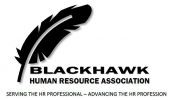 OVERVIEW________________________________________________________________________ Thank you for your interest in the BHRA Professional Development Mentoring program.  This program is designed for HR students who want to gain a career advantage and maximize their learning opportunities.  Our program will help students with a variety of professional development objectives, such as: building a strong network in the local HR community, expanding HR and business competencies, managing a career search, or gaining experience.  If selected to participate in the program, you will be matched with a mentee.  Matching is based on experience level, professional interests, developmental goals, and personal attributes.  As a mentor, you are expected to proactively support your student mentee in making progress towards his or her career goals.  Guidance on being an effective mentor will be shared at the program kickoff meeting.  COMMITMENT_________________________________________________________________________The monthly time commitment for the mentoring program is 1-2 hours per month.  This time will be spent in regular interaction (i.e. phone, e-mail, or in-person) with your student mentee.SELECTION____________________________________________________________________________You must be a member in good standing with BHRA.  Considerations for selection and matching include:Depth and breadth of HR experienceEducation and professional certificationDevelopment goalsLeadership ability/potentialThoughtful responses to questions on the mentoring applicationAbility to make a time commitment to the mentoring programAvailability of an appropriate match in our applicant poolQUESTIONS_______________________________________________________________________For specific questions regarding the Professional Development Mentoring Program, please contact Jennifer Revels, College Relations/Mentor Program Director, at e-mail: jrevels@revelsconsulting.com or call (608) 295-2293.BHRA Professional Development Mentoring Program ApplicationName:Job Title:Organization:Organization size (# employees):Business Market Sector (e.g., government, non-profit, healthcare, financial services):Contact InformationWORKAddress:City/State/Zip:Work Phone:Work E-mail:PERSONALAddress:City/State/Zip:Home Phone:Mobile Phone:E-mail:PREFERRED EMAIL CONTACT	(for regular mentoring program communication)Home EmailWork EmailHuman Resource Management Work ExperienceHR Experience (years):                             Other Professional Work Experience (years):Please indicate areas of HR Specialization by noting the number of years in each of the following:Compensation:Benefits:Recruitment & Staffing:Generalist:HR Research:Labor Relations:Training & Development:Workplace Health & Safety:Workplace Diversity:Other: Please attach resume.SHRM Membership, Certifications, and Leadership ActivitiesAre you a SHRM member?        YES        NO       If Yes, how long have you been a member?How long have your been a BHRA member?Please list any committee or board leadership roles you have held with your SHRM chapter:Please list any professional accreditations and/or awards you have received:Please indicate any other professional associations and/or civic activities with which you are affiliated:Submission InstructionsThank you for taking the time to complete the BHRA Professional Development Mentoring Program application.  Please remember to attach a copy of your current resume.  Please email your completed application package to jrevels@revelsconsulting.com with subject line “BHRA Mentoring Application”.Information gathered during the application process will remain strictly confidential and will be used solely for the purpose of the BHRA Professional Development Mentoring Program.